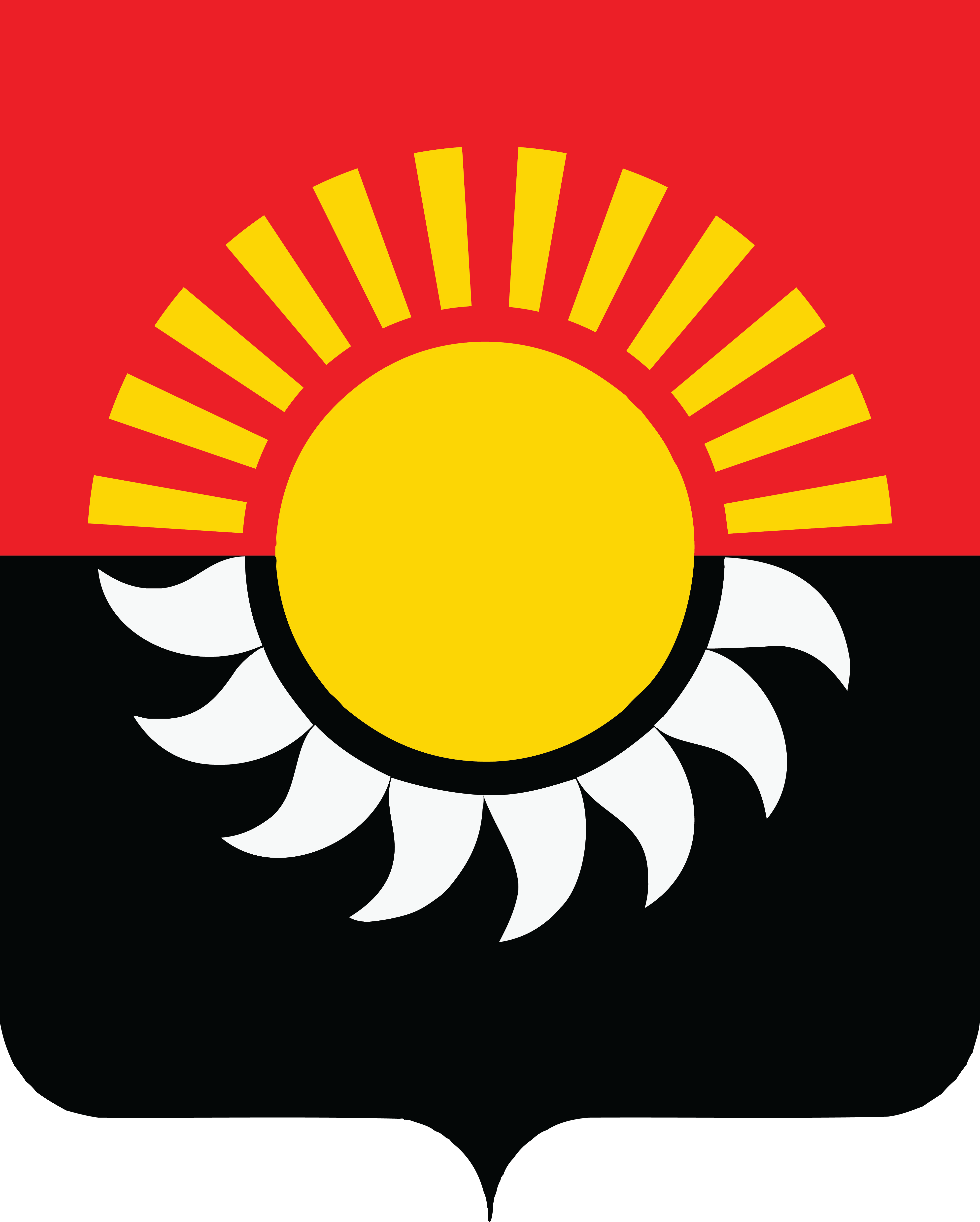 О внесении изменений в приказ Финансового управления администрации Осинниковского городского округа от 02.04.2021г. №18 «Об установлении перечня и кодов целевых статей расходов бюджета Осинниковского городского округа Кемеровской области – Кузбасса на 2021 год и на плановый период 2022 и 2023 годов»В соответствии со статьей 21 Бюджетного Кодекса Российской Федерациип р и к а з ы в а ю:1. Внести изменения в приложение №1 приказа Финансового управления администрации Осинниковского городского округа от 02.04.2021г. №18 «Об установлении перечня и кодов целевых статей расходов бюджета Осинниковского городского округа Кемеровской области – Кузбасса на 2021 год и на плановый период 2022 и 2023 годов»  следующие изменения:1.1. после строки:дополнить строками:1.2. после строки:дополнить строками:1.3. после строки:дополнить строками:1.4. после строки:дополнить строками:1.5. после строки:дополнить строками:1.6. после строки:дополнить строками:1.7. после строки:дополнить строками:1.8. после строки:дополнить строками:            2. Настоящий приказ вступает в силу с момента подписания и применяется к правоотношениям, возникающим при исполнении бюджета Осинниковского городского округа Кемеровской области – Кузбасса на 2021 год и на плановый период 2022 и 2022 годов.            3. Заведующему сектором информационно – технического сопровождения                 (Стома Е.Г.) обеспечить размещение настоящего приказа на официальном сайте администрации  Осинниковского городского округа.           4. Контроль за исполнением настоящего приказа возложить на заместителя  начальника  управления – начальника отдела Л.В. Федорову.Заместитель Главы городскогоокруга по финансам – начальникФинансового управления АОГО                                                                         Э.А. Баландина05 1 00 71820Обеспечение деятельности по содержанию организаций для детей-сирот и детей, оставшихся без попечения родителей05 1 К0 00000Меры, связанные с предотвращением влияния ухудшения экономической ситуации на развитие отраслей экономики, с профилактикой и устранением последствий распространения коронавирусной инфекции05 1 К0 71820Обеспечение деятельности по содержанию организаций для детей-сирот и детей, оставшихся без попечения родителей06 0 00 00000Муниципальная программа «Развитие культуры Осинниковского городского округа»06 0 00 20520Поддержка деятельности волонтерского (добровольческого)  движения в культуре06 0 00 L5150Поддержка экономического и социального развития коренных малочисленных народов Севера, Сибири и Дальнего Востока06 0 00 S0450Улучшение материально-технической базы учреждений культуры, искусства и образовательных организаций культуры, пополнение библиотечных и музейных фондов08 2 00 70170Обеспечение деятельности (оказание услуг) специализированных учреждений для несовершеннолетних, нуждающихся в социальной реабилитации, иных учреждений и служб, предоставляющих социальные услуги несовершеннолетним и их семьям08 2 00 20790Обеспечение деятельности (оказание услуг) специализированных учреждений для несовершеннолетних, нуждающихся в социальной реабилитации, иных учреждений и служб, предоставляющих социальные услуги несовершеннолетним и их семьям за счет безвозмездных поступлений09 1 00 20840Подготовительные работы, связанные с благоустройством спортивной площадки (текущий ремонт) - хоккейная коробка, расположенной по адресу: 652800, Кемеровская область - Кузбасс, г.Осинники, ул. Магистральный проезд, 109 1 00 20850Ремонт и оснащение нового помещения по адресу: п. Тайжина, ул. Коммунистическая, д.41, пом. 2110 0 00 00000Муниципальная программа «Охрана окружающей среды Осинниковского городского округа»10 0 00 21400Санитарная очистка территории и транспортировка отходов от места их накопления до места утилизации11 0 00 22440Организация регулярных перевозок пассажиров и багажа по регулируемым тарифам городским электротранспортом11 0 00 71620Осуществление отдельных полномочий в сфере организации регулярных перевозок пассажиров и багажа автомобильным транспортом и городским наземным электрическим транспортом12 0 00 51760Осуществление полномочий по обеспечению жильем отдельных категорий граждан, установленных Федеральным законом от 24 ноября 1995 года № 181-ФЗ «О социальной защите инвалидов в Российской Федерации»12 0 00 56190Реализация мероприятий по предоставлению жилых помещений детям-сиротам и детям, оставшимся без попечения родителей, лицам из их числа по договорам найма специализированных жилых помещений за счет средств резервного фонда Правительства Российской Федерации